Консультация для родителей«Воспитание основ здорового образа жизни у детей дошкольного возраста»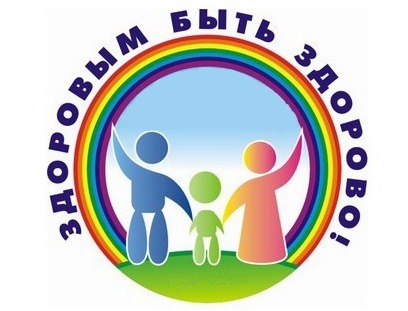 «Забота о здоровье –это важнейший      труд воспитателя. От жизнерадостности, бодрости детей зависит их духовная жизнь, мировоззрение, умственное развитие, прочность знаний, вера в свои силы»В. А. Сухомлинский.Здоровый образ жизни, что это такое?Это соблюдение режима, труда, отдыха, сна на основе требований суточного биоритма; двигательная активность, включающая систематические занятия ходьбой, оздоровительным бегом, аэробикой, доступными видами спорта, разумное использование методов закаливания, рациональное питание, умение снимать нервное напряжение.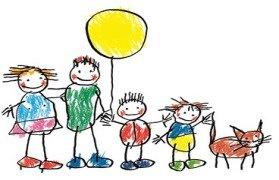 Здоровье - это не только отсутствие болезней, это состояние оптимальной работоспособности, творческой отдачи, эмоционального тонуса, того, что создает фундамент будущего благополучия личности.Как же обеспечить необходимые условия здорового образа жизни                        для ребенка?1.Соблюдение режима дня. В детском саду режим соблюдается, а вот дома не всегда. Необходимо объяснить детям, что нужно рано ложиться и рано вставать. И неукоснительно соблюдать это правило.
2.Культурно-гигиенические навыки. Дети должны уметь правильно умываться, знать, для чего это надо делать.
Вместе с детьми рассматривайте ситуации защиты от микробов и делайте вывод, который дети должны хорошо усвоить: не есть и не пить на улице; всегда мыть руки с мылом, вернувшись с улицы, перед едой, после туалета. Вместе с детьми посчитайте, сколько раз в день им приходится мыть руки;
3. Культура питания. Нужно есть больше овощей и фруктов. Рассказать детям, что в них много витаминов А, В, С, Д, в каких продуктах они содержатся и для чего нужны.
-Витамин А - морковь, рыба, сладкий перец, яйца, петрушка. Важно для зрения.
-Витамин В - мясо, молоко, орехи, хлеб, курица, горох (для сердца).
-Витамин С - цитрусовые, капуста, лук, редис, смородина (от простуды).
-Витамин Д - солнце, рыбий жир (для косточек). 
4.Регулярное закаливание. Необходимо активно использовать целебные природные факторы окружающей среды: чистую воду, ультрафиолетовые лучи солнечного света, чистый воздух, фитонцидные свойства растений, так как естественные силы природы представляют собой привычные компоненты окружающей среды и необходимы для жизнедеятельности организма.
5.Двигательная активность. Движение - это естественное состояние ребенка. Задача взрослых – создать условия для двигательной активности ребенка. Лучшая среда для этого – детская площадка, парк, т. к. они сочетает два важных условия для двигательной активности – пространство и свежий воздух.6.Теплый, доброжелательный психологический климат в семье. Обстановка, в которой воспитывается ребенок, психологический климат в семье имеет огромное влияние на состояние физического и психического здоровья ребенка. В комфортной ситуации развитие ребенка идет быстрее и гармоничнее. Он «впитывает» в себя все позитивное, что его окружает. И это делает его сильным, счастливым и уверенным в себе человеком.7.Творчество. Дети – творцы. Взрослым необходимо только создать условия для их творческой активности.В творчестве ребенок может выразить себя: свои мысли, чувства, эмоции. Он может создать свой мир по своим законам, почувствовать радость и удовлетворение. В творчестве ребенок может проявить негативные чувства и переживания и освободиться от них. Через творчество ребенок постигает прекрасное, гармонию мира.8. Спокойствие и любовь. Здесь можно выделить 2 аспекта: спокойствие должно царить в семье и сохраняться в детском саду.  Ребенку необходим спокойный, доброжелательный психологический климат в семье. Он должен знать, что дома его ждут и любят, тогда он сможет справиться с любой задачей. .